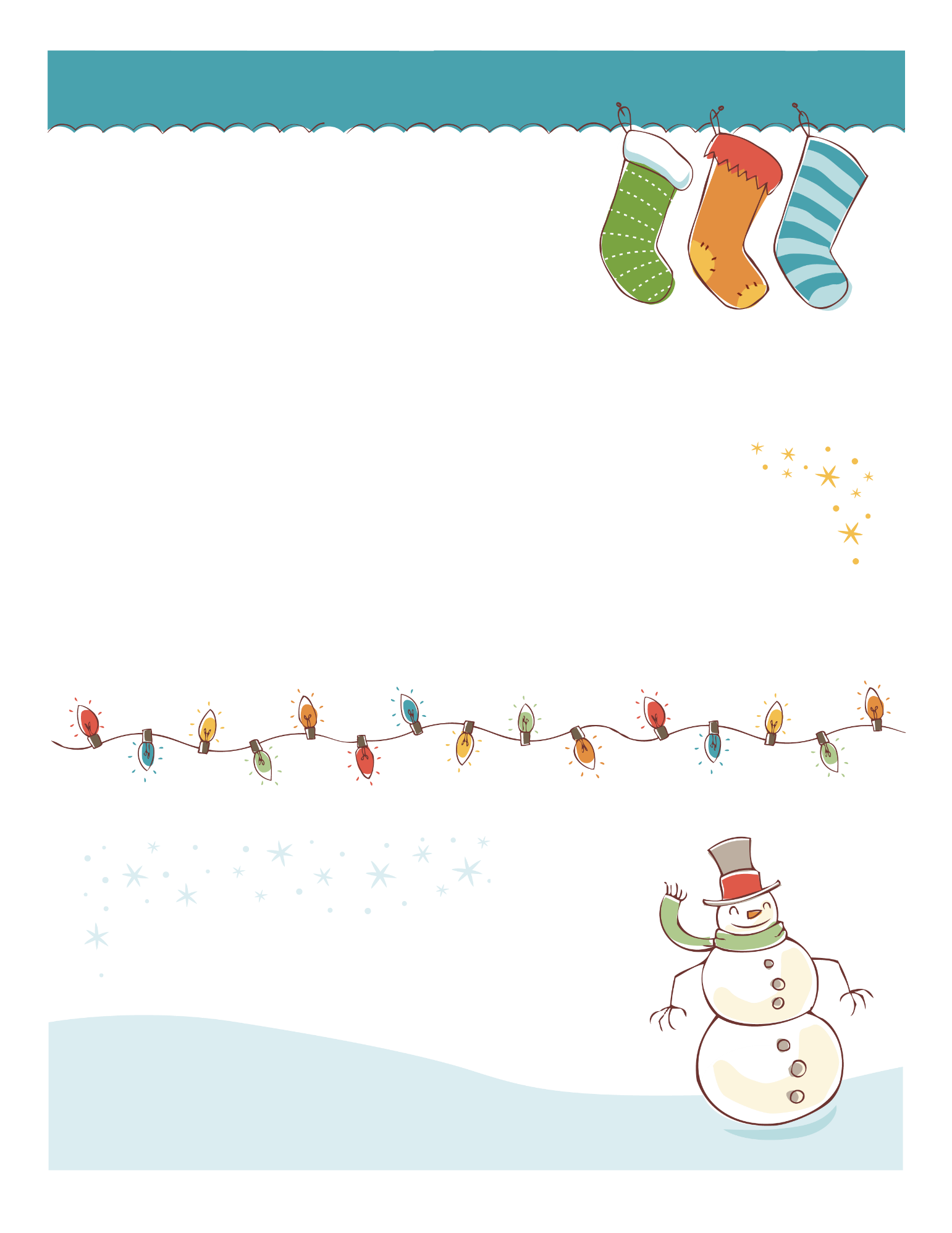 Gift certificate:Gift certificate:Gift certificate: